Putujemo brodomMorem i velikim rijekama plove brodovi. 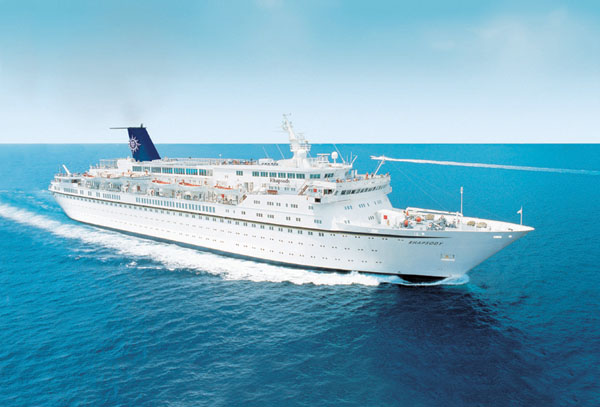 Luka je mjesto pristajanja i isplovljavanja brodova.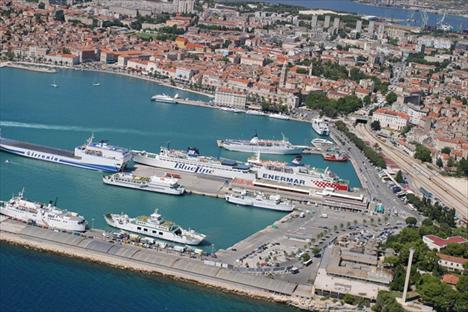 Brodovi prevoze putnike i robu.Putnički brod je brod koji prevozi samo putnike. 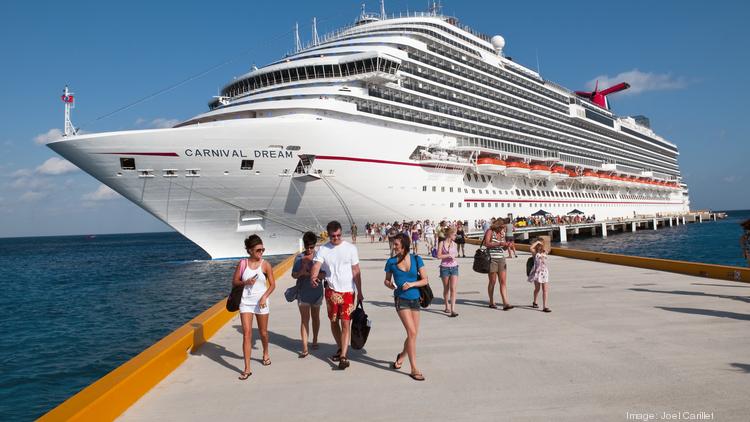 Trajekt prevozi putnike i vozila.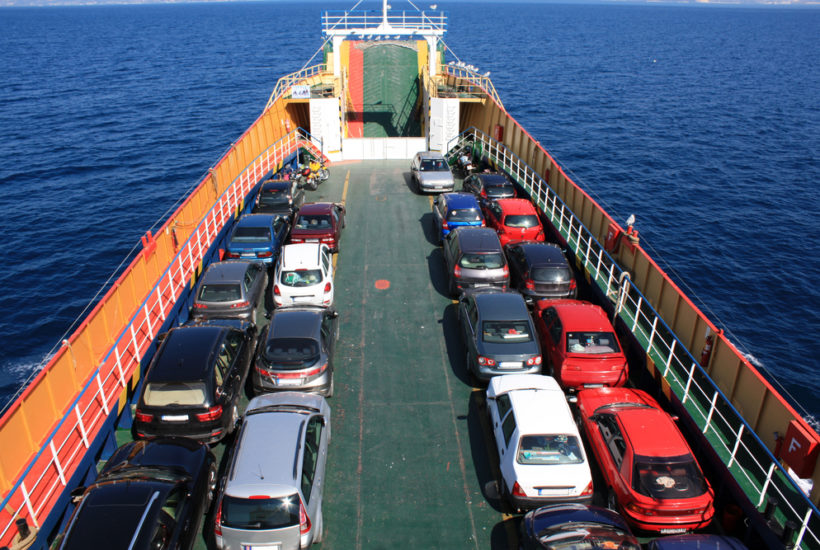 Kapetan upravlja brodom, zapovijeda posadi i brine o sigurnosti putnika. 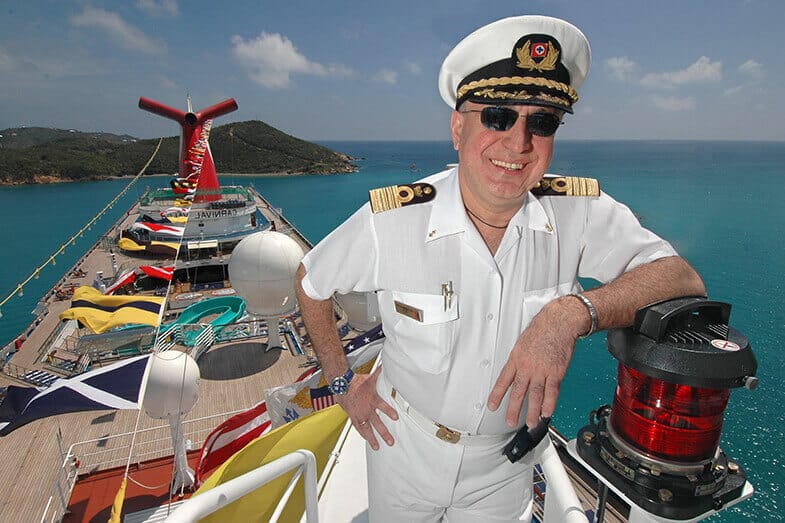 